附件2：哈尔滨工业大学（威海）场所码、行程码及结果解释*进入校园时需要出示两个手机页面：场所码扫描结果和行程卡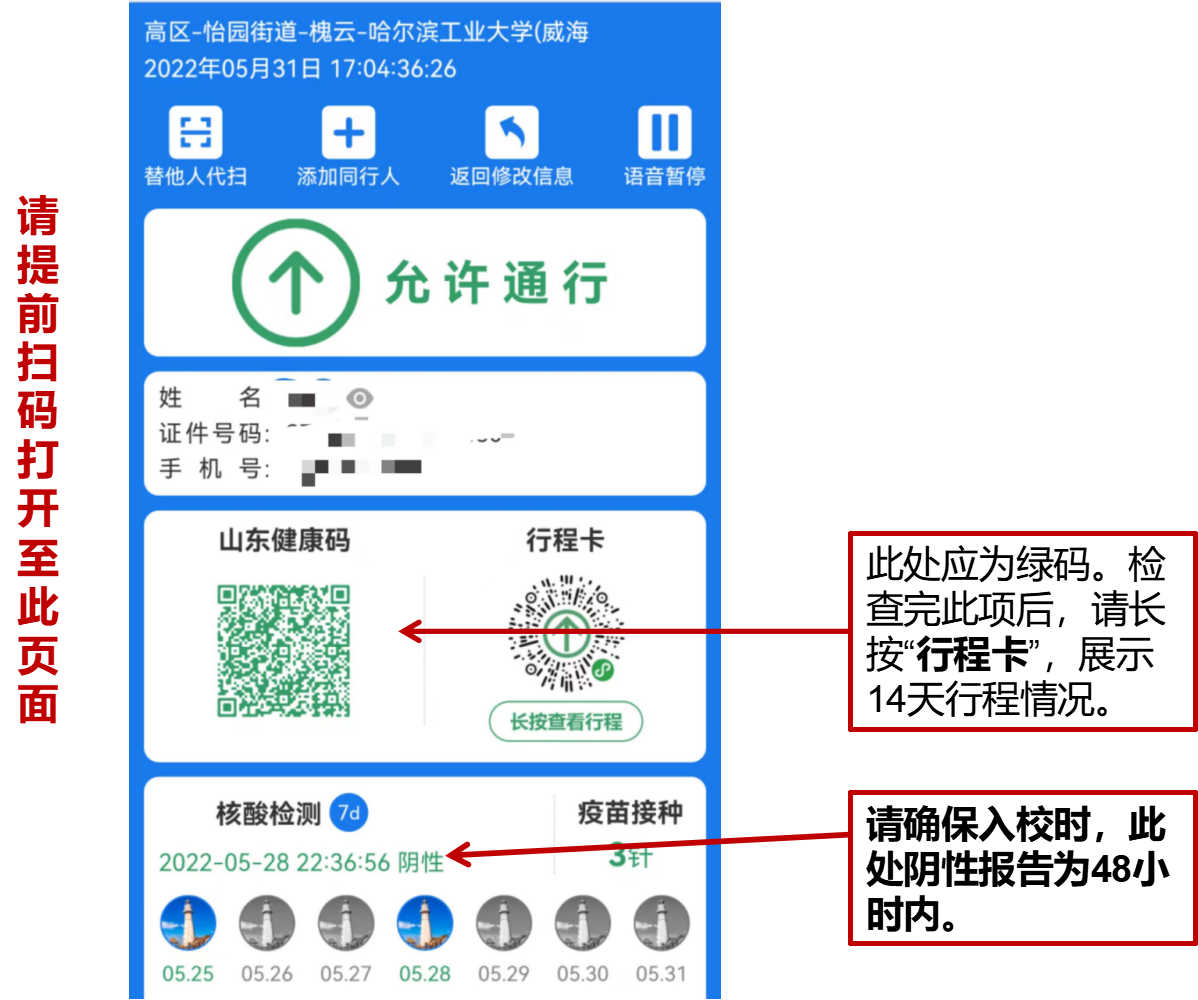 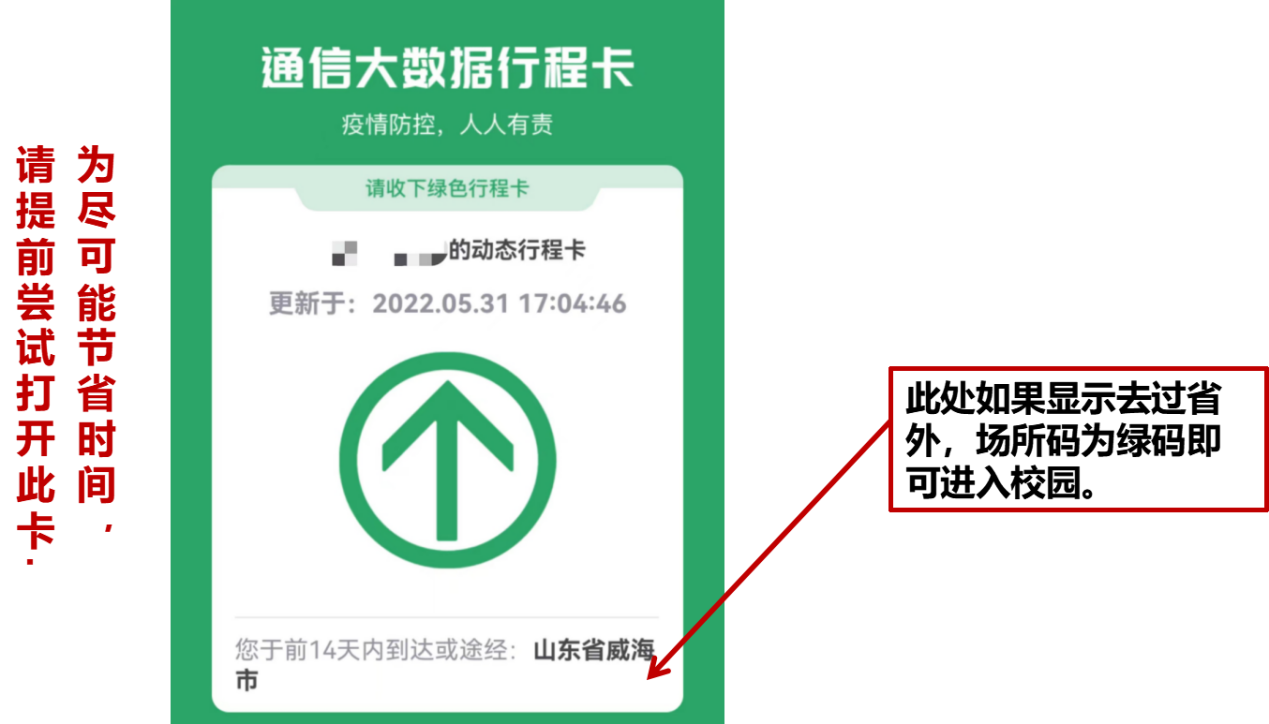 